  الفيدرالية الجزائرية لكرة القدم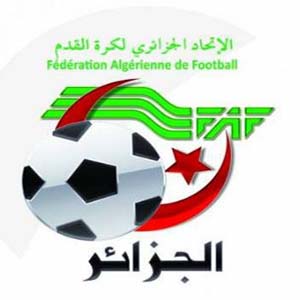 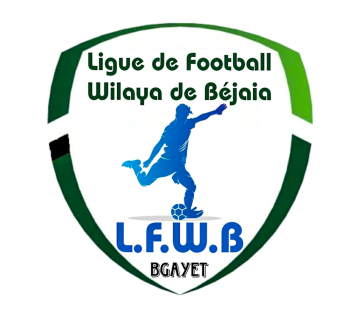                                Fédération Algérienne de Footballرابطة كرة القدم لولاية بجاية                             Ligue de Football de la Wilaya de BéjaiaDIRECTION DES COMPETITIONSHONNEURPROGRAMMATION  14° JOURNEEVENDREDI 03 FEVRIER 2023SAMEDI 04 FEVRIER 2023**********************************PRE-HONNEURPROGRAMMATION  14° JOURNEEVENDREDI 03 FEVRIER 2023SAMEDI 04 FEVRIER 2023**********************************JEUNES GROUPE « 1 »PROGRAMMATION 09° JOURNEEVENDREDI 03 FEVRIER 2023SAMEDI 04 FEVRIER 2023**********************************JEUNES GROUPE « 2 »PROGRAMMATION 10° JOURNEESAMEDI 04 FEVRIER 2023**********************************JEUNES GROUPE « 3 »PROGRAMMATION 10° JOURNEEVENDREDI 03 FEVRIER 2023SAMEDI 04 FEVRIER 2023**********************************JEUNES GROUPE « 4 »PROGRAMMATION 09° JOURNEEVENDREDI 03 FEVRIER 2023SAMEDI 04 FEVRIER 2023**********************************JEUNES GROUPE « A »PROGRAMMATION 08° JOURNEESAMEDI 04 FEVRIER 2023**********************************JEUNES GROUPE « B »PROGRAMMATION 06° JOURNEEVENDREDI 03 FEVRIER 2023SAMEDI 07 JANVIER 2023**********************************JEUNES GROUPE « C »PROGRAMMATION 06° JOURNEESAMEDI 04 FEVRIER 2023**********************************SOUS TOUTES RESERVES DE CHANGEMENT.StadesRencontresRencontresHorairesAIT R’ZINECRB Ait R’Zine US Beni Mansour14 H 30SEDDOUKRC SeddoukAS Oued Ghir14 H 30BARBACHAARB Barbacha US Soummam 14 H 30TAZMALTSRB TazmaltJSB Amizour15 H 00StadesRencontresRencontresHorairesBEJAIA NACERIANC Bejaia RC Ighil Ali 15 H 00BENAL. PRINCIPALJS I. OuazzougJS Melbou15 H 00M’CISNAO M’CisnaCRB Aokas15 H 00StadesRencontresRencontresHorairesBENAL. PRINCIPALAS Taassast JS Tissa 14 H 30OUZELLAGUENWRB OuzellageunOC Akfadou 14 H 30BEJAIA NACERIAJS BejaiaCSS Aouzellageun14 H 30MELBOUES Tizi Wer CS P. Civile 14 H 30StadesRencontresRencontresHorairesOUED GHIRCR MellalaCSA Tizi Tifra15 H 00TAZMALTOS Tazmalt NB Taskriout 15 H 00BOUHAMZAIRB Bouhamza CS Boudjellil14 H 00Stades		Rencontres		RencontresU15U17U19BENAL. ANNEXE JS I. Ouazzoug CRB Aokas 10 H 0011 H 3013 H 30AIT SMAILA. Ait Smail NC Bejaia 10 H 3012 H 0014 H 00Stades		Rencontres		RencontresU15U17U19TASKRIOUTNB Taskriout US Soummam10 H 3012 H 0014 H 00MELBOUES Tizi WerJS Melbou10 H 3012 H 0014 H 00Stades		Rencontres		RencontresU15U17U19AMIZOURJSA AmizourJS Tissa10 H 3012 H 0014 H 00BARBACHAARB Barbacha JS Bejaia10 H 0011 H 3013 H 30OUED GHIRCR MellalaJSB Amizour09 H 3011 H 0012 H 30EXEMPTCS P. Civile - AS Oued Ghir - AS TaassastCS P. Civile - AS Oued Ghir - AS TaassastCS P. Civile - AS Oued Ghir - AS TaassastCS P. Civile - AS Oued Ghir - AS TaassastCS P. Civile - AS Oued Ghir - AS TaassastStades		Rencontres		RencontresU15U17U19BOUHAMZAIRB Bouhamza OS Tazmalt10 H 3012 H 0014 H 00TAZMALTSRB TazmaltRC Ighil Ali09 H 3011 H 0012 H 30Stades		Rencontres		RencontresU15U17U19AIT R’ZINECRB Ait R’ZineCSS Aouzellageun10 H 0011 H 3013 H 30OUZELLAGUENWRB OuzellageunUS Beni Mansour10 H 3012 H 0014 H 00EXEMPTCS BoudjellilCS BoudjellilCS BoudjellilCS BoudjellilCS BoudjellilStades		Rencontres		RencontresU15U17U19ADEKARCSA Tizi Tifra El Flaye ACS 10 H 3012 H 0014 H 00Stades		Rencontres		RencontresU15U17U19BENI MAOUCHEES Beni Maouche JST Adekar10 H 3012 H 0014 H 00M’CISNAO M’CisnaOC Akfadou09 H 3011 H 0012 H 30CHEMINIJS Chemini RC Seddouk 10 H 0011 H 3013 H 30Stades		Rencontres		RencontresU15U17BENAL. ANNEXEBougie City AEF Sahel 13 H 0014 H 30AOKASJSC AokasFC Bejaia 10 H 3012 H 00EXEMPTUS Tamridjet - CR Bejaia - GC BejaouiUS Tamridjet - CR Bejaia - GC BejaouiUS Tamridjet - CR Bejaia - GC BejaouiUS Tamridjet - CR Bejaia - GC BejaouiStades		Rencontres		RencontresU15U17TASKRIOUTCSA Ouled Saada Bejaia FC10 H 3012 H 00Stades		Rencontres		RencontresU15U17S.E.TENINEAS S.E.Tenine OM Darguina 13 H 0014 H 30EXEMPTUST Bejaia - Gouraya Bejaia UST Bejaia - Gouraya Bejaia UST Bejaia - Gouraya Bejaia UST Bejaia - Gouraya Bejaia Stades		Rencontres		RencontresU15U17ADEKAREC AdekarNRB Semaoun10 H 3012 H 00EL KSEIRBC El Kseur JS Ichelladhen 10 H 3012 H 00SEDDOUKRSC Akhenam Amazigh Sport 11 H 0012 H 30